Thailand: National Tourism Development Strategy Summary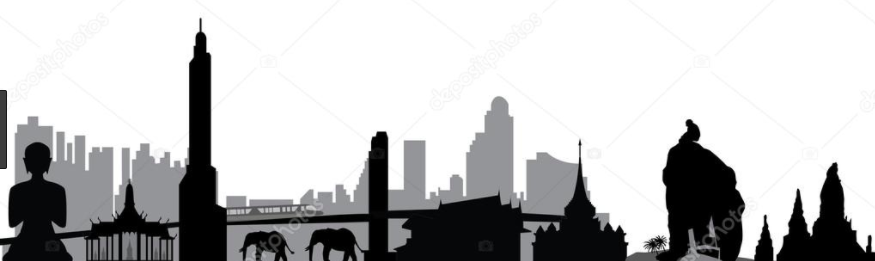 Syllabus Link: Costs and benefits of tourism as a national development strategy, including economic and social/cultural effectsBenefitsCostsEconomicEconomicSocial/ culturalSocial/ culturalEnvironmentEnvironment